Зарегистрировано в Минюсте России 29 апреля 2021 г. N 63300МИНИСТЕРСТВО СЕЛЬСКОГО ХОЗЯЙСТВА РОССИЙСКОЙ ФЕДЕРАЦИИПРИКАЗот 24 марта 2021 г. N 156ОБ УТВЕРЖДЕНИИ ВЕТЕРИНАРНЫХ ПРАВИЛОСУЩЕСТВЛЕНИЯ ПРОФИЛАКТИЧЕСКИХ, ДИАГНОСТИЧЕСКИХ,ОГРАНИЧИТЕЛЬНЫХ И ИНЫХ МЕРОПРИЯТИЙ, УСТАНОВЛЕНИЯИ ОТМЕНЫ КАРАНТИНА И ИНЫХ ОГРАНИЧЕНИЙ, НАПРАВЛЕННЫХНА ПРЕДОТВРАЩЕНИЕ РАСПРОСТРАНЕНИЯ И ЛИКВИДАЦИЮОЧАГОВ ЛЕЙКОЗА КРУПНОГО РОГАТОГО СКОТАВ соответствии со статьей 2.2 Закона Российской Федерации от 14 мая 1993 г. N 4979-1 "О ветеринарии" (Ведомости Съезда народных депутатов Российской Федерации и Верховного Совета Российской Федерации, 1993, N 24, ст. 857; Собрание законодательства Российской Федерации, 2015, N 29, ст. 4369) и подпунктом 5.2.9 пункта 5 Положения о Министерстве сельского хозяйства Российской Федерации, утвержденного постановлением Правительства Российской Федерации от 12 июня 2008 г. N 450 (Собрание законодательства Российской Федерации, 2008, N 25, ст. 2983), приказываю:1. Утвердить прилагаемые Ветеринарные правила осуществления профилактических, диагностических, ограничительных и иных мероприятий, установления и отмены карантина и иных ограничений, направленных на предотвращение распространения и ликвидацию очагов лейкоза крупного рогатого скота.2. Признать утратившим силу приказ Министерства сельского хозяйства и продовольствия Российской Федерации от 11 мая 1999 г. N 359 "Об утверждении Правил по профилактике и борьбе с лейкозом крупного рогатого скота" (зарегистрирован Министерством юстиции Российской Федерации 4 июня 1999 г., регистрационный N 1799).3. Настоящий приказ вступает в силу с 1 сентября 2021 г. и действует до 1 сентября 2027 г.МинистрД.Н.ПАТРУШЕВУтвержденыприказом Минсельхоза Россииот 24 марта 2021 г. N 156ВЕТЕРИНАРНЫЕ ПРАВИЛАОСУЩЕСТВЛЕНИЯ ПРОФИЛАКТИЧЕСКИХ, ДИАГНОСТИЧЕСКИХ,ОГРАНИЧИТЕЛЬНЫХ И ИНЫХ МЕРОПРИЯТИЙ, УСТАНОВЛЕНИЯИ ОТМЕНЫ КАРАНТИНА И ИНЫХ ОГРАНИЧЕНИЙ, НАПРАВЛЕННЫХНА ПРЕДОТВРАЩЕНИЕ РАСПРОСТРАНЕНИЯ И ЛИКВИДАЦИЮОЧАГОВ ЛЕЙКОЗА КРУПНОГО РОГАТОГО СКОТАI. Область применения1. Настоящие Ветеринарные правила осуществления профилактических, диагностических, ограничительных и иных мероприятий, установления и отмены карантина и иных ограничений, направленных на предотвращение распространения и ликвидацию очагов лейкоза крупного рогатого скота (далее - Правила), устанавливают обязательные для исполнения требования к осуществлению профилактических, диагностических, ограничительных и иных мероприятий, установлению и отмене на территории Российской Федерации карантина и иных ограничений, направленных на предотвращение распространения и ликвидацию очагов лейкоза крупного рогатого скота (далее - лейкоз) <1>.--------------------------------<1> Приказ Минсельхоза России от 19 декабря 2011 г. N 476 "Об утверждении перечня заразных, в том числе особо опасных, болезней животных, по которым могут устанавливаться ограничительные мероприятия (карантин)" (зарегистрирован Минюстом России 13 февраля 2012 г., регистрационный N 23206) с изменениями, внесенными приказами Минсельхоза России от 20 июля 2016 г. N 317 (зарегистрирован Минюстом России 9 августа 2016 г., регистрационный N 43179), от 30 января 2017 г. N 40 (зарегистрирован Минюстом России 27 февраля 2017 г., регистрационный N 45771), от 15 февраля 2017 г. N 67 (зарегистрирован Минюстом России 13 марта 2017 г., регистрационный N 45915), от 25 сентября 2020 г. N 565 (зарегистрирован Минюстом России 22 октября 2020 г., регистрационный N 60518).2. Правилами устанавливаются обязательные требования к организации и проведению мероприятий по ликвидации лейкоза, предотвращению его возникновения и распространения на территории Российской Федерации, определению границ территории, на которую должен распространяться режим ограничительных мероприятий и (или) карантина, в том числе в части определения очага болезни животных, осуществления эпизоотического зонирования, включая определение видов зон в целях дифференциации ограничений, установленных решением о введении режима ограничительных мероприятий и (или) карантина, ограничений производства, перемещения, хранения и реализации товаров, подлежащих ветеринарному контролю (надзору), и требования к особенностям применения таких ограничений, в том числе проведению мероприятий в отношении производственных объектов, находящихся в карантинной зоне.II. Общая характеристика лейкоза3. Лейкоз - хронически протекающая инфекционная болезнь крупного рогатого скота (далее - восприимчивые животные).В развитии болезни различаются бессимптомная, гематологическая и клиническая стадии. В бессимптомной и гематологической стадиях у восприимчивых животных характерные клинические признаки болезни отсутствуют.Бессимптомная стадия болезни характеризуется наличием в сыворотке крови восприимчивых животных антител к возбудителю лейкоза.Гематологическая стадия характеризуется хроническим сохранением увеличенного числа лимфоцитов в периферической крови восприимчивых животных.Характерными клиническими признаками болезни в период клинической стадии у восприимчивых животных являются:увеличение предлопаточных, околоушных, надколенных, нижнечелюстных, надвыменных и доступных ректальному исследованию внутренних лимфатических узлов;появление опухолевых новообразований в различных частях тела;нарушение половых циклов, гипотония преджелудков, отеки в области шеи, подгрудка, подчелюстного пространства, живота, одно- или двусторонний экзофтальм (пучеглазие), исхудание, снижение молокоотдачи, выпадение шерстного покрова на голове и холке.Характерными патологоанатомическими изменениями при лейкозе являются увеличение размеров лимфатических узлов, селезенки, очаговые или диффузные разрастания серо-белого или серо-розового цвета в печени, почках, в сердечной мышце, органах пищеварения, матке, скелетной мускулатуре.4. Возбудителем лейкоза является онкогенный РНК-содержащий вирус, относящийся к семейству Retroviridae роду Deltaretrovirus (далее - возбудитель).Во внешней среде возбудитель сохраняет жизнеспособность в течение 6 часов, в молоке - до 18 календарных дней, погибает под действием прямого солнечного света в течение 4 часов, ультрафиолетовых лучей - в течение 30 минут.Инкубационный период болезни составляет от 2 месяцев до 6 лет.5. Источником возбудителя являются больные восприимчивые животные, в том числе восприимчивые животные, не имеющие клинических признаков и выделяющие возбудитель во внешнюю среду.6. Передача возбудителя осуществляется контактным, алиментарным, внутриутробным, ятрогенным и трансмиссивным путями. Факторами передачи возбудителя являются кровь, молоко, секреты и экскреты больных восприимчивых животных и инфицированных восприимчивых животных, а также другие объекты внешней среды, контаминированные возбудителем.III. Профилактические мероприятия7. В целях предотвращения возникновения и распространения лейкоза физические и юридические лица, индивидуальные предприниматели, являющиеся собственниками (владельцами) восприимчивых животных (далее - владельцы восприимчивых животных), обязаны:предоставлять по требованиям специалистов органов и организаций, входящих в систему Государственной ветеринарной службы Российской Федерации <2> (далее - специалисты госветслужбы), восприимчивых животных для осмотра;--------------------------------<2> Статья 5 Закона Российской Федерации от 14 мая 1993 г. N 4979-1 "О ветеринарии".извещать в течение 24 часов специалистов госветслужбы обо всех случаях заболевания или гибели восприимчивых животных, а также об изменениях в их поведении, указывающих на возможное заболевание лейкозом;принимать меры по изоляции подозреваемых в заболевании восприимчивых животных, а также восприимчивых животных, находившихся в одном помещении с подозреваемыми в заболевании восприимчивыми животными, которые могли контактировать с ними, а также обеспечить изоляцию трупов павших восприимчивых животных;выполнять требования специалистов госветслужбы о проведении в личном подсобном хозяйстве, крестьянском (фермерском) хозяйстве, хозяйстве индивидуального предпринимателя, в организациях, в которых содержатся восприимчивые животные (далее - хозяйства), противоэпизоотических и других мероприятий, предусмотренных настоящими Правилами;соблюдать условия, запреты, ограничения в связи со статусом региона, на территории которого расположено хозяйство, установленным решением федерального органа исполнительной власти в области ветеринарного надзора о регионализации по лейкозу в соответствии с Ветеринарными правилами проведения регионализации территории Российской Федерации, утвержденными приказом Минсельхоза России от 14 декабря 2015 г. N 635 (зарегистрирован Минюстом России 23 марта 2016 г., регистрационный N 41508), с изменениями, внесенными приказом Минсельхоза России от 8 декабря 2020 г. N 735 (зарегистрирован Минюстом России 29 января 2021 г., регистрационный N 62284) (далее - решение о регионализации);не допускать смешивания восприимчивых животных из разных стад при их выпасе и водопое.8. Комплектование хозяйств должно осуществляться здоровыми восприимчивыми животными, подвергнутыми в течение последних 180 календарных дней до дня поступления в хозяйство исследованиям на лейкоз, методами, предусмотренными главой V настоящих Правил.Поступившие в хозяйство восприимчивые животные подвергаются серологическим исследованиям на лейкоз методами, предусмотренными главой V настоящих Правил. Указанное требование не распространяется на восприимчивых животных, перемещаемых в пределах земельных участков, зданий, строений, сооружений, принадлежащих на праве собственности или ином законном основании юридическому лицу и его дочерним и зависимым обществам, за исключением восприимчивых животных, поступивших в хозяйства, осуществляющие разведение племенного крупного рогатого скота.Восприимчивые животные, поступившие в хозяйства, осуществляющие разведение племенного крупного рогатого скота, должны подвергаться серологическим исследованиям, предусмотренным главой V настоящих Правил, двукратно.9. В целях доказательства отсутствия циркуляции возбудителя в хозяйствах специалистами госветслужбы проводятся:а) отбор проб крови для серологических исследований методами, предусмотренными главой V настоящих Правил:от восприимчивых животных старше 6-месячного возраста (за исключением быков-производителей (доноров), коров-доноров эмбрионов, восприимчивых животных, используемых для получения крови или сыворотки крови в целях производства биологических препаратов (далее - животные-продуценты) - 1 раз в год;от животных-продуцентов - 2 раза в год с интервалом не менее 180 календарных дней;б) ветеринарно-санитарная экспертиза <3> продуктов убоя (за исключением крови), полученных от восприимчивых животных.--------------------------------<3> Статья 21 Закона Российской Федерации от 14 мая 1993 г. N 4979-1 "О ветеринарии".IV. Мероприятия при подозрении на лейкоз10. Основаниями для подозрения на лейкоз являются:получение положительных результатов при проведении серологических исследований, предусмотренных пунктом 9 настоящих Правил;наличие у восприимчивых животных клинических признаков, характерных для лейкоза, указанных в пункте 3 настоящих Правил;выявление при ветеринарно-санитарной экспертизе продуктов убоя (за исключением крови), полученных от восприимчивых животных или при вскрытии трупов восприимчивых животных патологоанатомических изменений, характерных для лейкоза, указанных в пункте 3 настоящих Правил;выявление лейкоза в хозяйстве, из которого ввезены восприимчивые животные, в течение 60 календарных дней после дня осуществления их ввоза.11. При наличии оснований для подозрения на лейкоз владельцы восприимчивых животных обязаны:сообщить в течение 24 часов любым доступным способом о подозрении на лейкоз должностному лицу органа исполнительной власти субъекта Российской Федерации (на территории которого содержатся восприимчивые животные), осуществляющего переданные полномочия в области ветеринарии, или подведомственной ему организации;содействовать специалистам госветслужбы в проведении отбора проб биологического и (или) патологического материала от восприимчивых животных и направлении проб в лабораторию (испытательный центр) органов и организаций, входящих в систему Государственной ветеринарной службы Российской Федерации, или иную лабораторию (испытательный центр), аккредитованную в национальной системе аккредитации, для исследования на лейкоз <4> (далее - лаборатория);--------------------------------<4> Пункт 14 порядка назначения лабораторных исследований подконтрольных товаров (в том числе уловов водных биологических ресурсов и произведенной из них продукции) в целях оформления ветеринарных сопроводительных документов, утвержденного приказом Минсельхоза России от 14 декабря 2015 г. N 634 (зарегистрирован Минюстом России 24 февраля 2016 г., регистрационный N 41190).предоставить специалисту госветслужбы сведения о численности имеющихся (имевшихся) в хозяйстве восприимчивых животных с указанием количества павших восприимчивых животных за последние 30 календарных дней.12. До получения результатов диагностических исследований на лейкоз владельцы восприимчивых животных обязаны:прекратить все перемещения и перегруппировки восприимчивых животных внутри хозяйства;прекратить вывод и вывоз восприимчивых животных из хозяйства, за исключением вывоза восприимчивых животных на убой на предприятия по убою животных или оборудованные для этих целей убойные пункты;прекратить сбор, обработку, хранение, вывоз и использование спермы, яйцеклеток и эмбрионов для искусственного осеменения животных, а также использование быков-производителей для случки коров и телок;прекратить иммунизацию и получение крови от животных-продуцентов;запретить посещение хозяйств посторонними лицами, кроме персонала, выполняющего производственные (технологические) операции, в том числе по обслуживанию восприимчивых животных, и специалистов госветслужбы;исключить возможность контакта персонала, обслуживающего подозреваемых в заболевании восприимчивых животных, с другими восприимчивыми животными, содержащимися в хозяйстве, и обслуживающим их персоналом;обеспечить смену одежды и обуви персонала при выходе с территории хозяйства, проведение дезинфекции одежды и обуви персонала при выходе с территории хозяйства, помещений хозяйства, поверхности транспортных средств при выезде с территории хозяйства в соответствии с пунктом 39 настоящих Правил.13. Молоко, полученное от подозреваемых в заболевании восприимчивых животных, используется в соответствии с абзацем вторым пункта 34 настоящих Правил.14. При возникновении подозрения на лейкоз на объектах, подведомственных федеральному органу исполнительной власти, осуществляющему функции по выработке и реализации государственной политики, нормативно-правовому регулированию в области обороны, федеральному органу исполнительной власти, осуществляющему функции по выработке и реализации государственной политики и нормативно-правовому регулированию в сфере внутренних дел, федеральному органу исполнительной власти, осуществляющему функции по выработке и реализации государственной политики и нормативно-правовому регулированию в сфере деятельности войск национальной гвардии Российской Федерации, в сфере оборота оружия, в сфере частной охранной деятельности, в сфере частной детективной деятельности и в сфере вневедомственной охраны, федеральному органу исполнительной власти, осуществляющему правоприменительные функции, функции по контролю и надзору в сфере исполнения уголовных наказаний, федеральному органу исполнительной власти, осуществляющему функции по выработке государственной политики, нормативно-правовому регулированию, контролю и надзору в сфере государственной охраны, федеральному органу исполнительной власти, осуществляющему государственное управление в области обеспечения безопасности Российской Федерации (далее - федеральные органы исполнительной власти в области обороны, в сфере внутренних дел, в сфере деятельности войск национальной гвардии Российской Федерации, в сфере исполнения наказаний, в сфере государственной охраны и в области обеспечения безопасности), должностные лица ветеринарных (ветеринарно-санитарных) служб указанных органов должны:сообщить в течение 24 часов любым доступным способом о подозрении на лейкоз должностному лицу органа исполнительной власти субъекта Российской Федерации (на территории которого расположен объект), осуществляющего переданные полномочия в области ветеринарии, или подведомственной ему организации;провести отбор проб биологического и (или) патологического материала от восприимчивых животных и направление проб в лабораторию в течение 48 часов с момента отбора проб.В случае невозможности осуществления отбора проб биологического и (или) патологического материала должностными лицами ветеринарных (ветеринарно-санитарных) служб органов, указанных в настоящем пункте, должностные лица указанных органов должны обеспечить проведение отбора проб биологического и (или) патологического материала и направление проб в лабораторию иными специалистами госветслужбы.15. Должностное лицо органа исполнительной власти субъекта Российской Федерации, осуществляющего переданные полномочия в области ветеринарии, или подведомственной ему организации в течение 24 часов после получения информации, указанной в пунктах 11 и 14 настоящих Правил, должно сообщить о подозрении на лейкоз и принятых мерах руководителю указанного органа исполнительной власти субъекта Российской Федерации.16. Руководитель органа исполнительной власти субъекта Российской Федерации, осуществляющего переданные полномочия в области ветеринарии, при получении им информации о возникновении подозрения на лейкоз в течение 24 часов должен обеспечить направление специалистов госветслужбы в место нахождения восприимчивых животных, подозреваемых в заболевании лейкозом (далее - предполагаемый эпизоотический очаг), для:клинического осмотра восприимчивых животных;определения вероятных источников, факторов передачи и предположительного времени заноса возбудителя;определения границ предполагаемого эпизоотического очага и возможных путей распространения лейкоза, в том числе с реализованными (вывезенными) восприимчивыми животными и (или) полученной от них продукцией животноводства (за исключением продуктов убоя восприимчивых животных) в течение 60 календарных дней до дня получения информации о подозрении на лейкоз;отбора проб биологического и (или) патологического материала от восприимчивых животных и направления проб в лабораторию в течение 48 часов с момента отбора проб.17. Должностное лицо органа исполнительной власти субъекта Российской Федерации, осуществляющего переданные полномочия в области ветеринарии, или подведомственной ему организации в течение 24 часов после получения информации, указанной в пунктах 11 и 14 настоящих Правил, должно определить количество восприимчивых животных в хозяйствах, расположенных на территории указанного муниципального образования, а также места и порядок уничтожения трупов павших восприимчивых животных на территории указанного муниципального образования.V. Диагностические мероприятия18. От восприимчивых животных должны отбираться пробы биологического и (или) патологического материала:от восприимчивых животных старше 6 месяцев - пробы крови для серологических исследований в объеме 5 - 7 мл без антикоагулянта или с фактором свертывания крови;от восприимчивых животных в возрасте от 15 календарных дней до 6 месяцев включительно - пробы крови для молекулярно-биологических исследований в объеме 5 - 7 мл с антикоагулянтом: 3-процентным раствором динатриевой соли этилендиаминтетрауксусной кислотой (далее - ЭДТА) в соотношении 10:1 или с цитратом натрия;от восприимчивых животных старше 6 месяцев, давших положительный результат при серологических исследованиях в соответствии с пунктом 22 настоящих Правил, - пробы крови для гематологических исследований в объеме 5 - 7 мл с антикоагулянтом: 10-процентным раствором ЭДТА из расчета 0,02 мл на 1 мл;от трупов восприимчивых животных должны отбираться фрагменты селезенки, лимфатических узлов, грудной кости, печени, почек, легких, сердца, органов пищеварения (в случае их поражения), матки и скелетных мышц длиной 2 см, шириной 2 см, толщиной 1 см. Патологический материал отбирается в случае, если с момента гибели или убоя восприимчивого животного прошло не более 8 часов. Пробы патологического материала должны быть помещены в емкости с герметично закрывающейся крышкой и законсервированы 10-процентным раствором формалина в соотношении 1:30.Пробы крови для серологических и гематологических исследований должны отбираться не ранее, чем через 14 календарных дней после дня введения восприимчивым животным живых вакцин или иммунобиологических лекарственных препаратов - аллергенов, дня отела, не позднее чем за 14 календарных дней до дня отела. Пробы крови для гематологических исследований должны отбираться не позднее 7 календарных дней со дня получения положительных результатов серологических исследований.19. Пробы биологического и (или) патологического материала помещаются в герметичные контейнеры, охлаждаются и на период транспортирования помещаются в термос со льдом или иным охладителем.Упаковка и транспортирование проб биологического и (или) патологического материала должны обеспечивать их сохранность и пригодность для исследований в течение срока транспортировки.Утечка (рассеивание) биологического и (или) патологического материала во внешнюю среду не допускается.Емкости с пробами биологического и (или) патологического материала должны быть упакованы и опечатаны.В сопроводительном письме должны быть указаны дата, время отбора проб, дата последней вакцинации восприимчивых животных, адрес в пределах места нахождения и наименование хозяйства (фамилия, имя, отчество (при наличии) владельца восприимчивых животных), основания для подозрения на лейкоз или указание на то, что пробы отобраны в соответствии с пунктом 9 настоящих Правил, перечень проб, телефоны, адрес электронной почты специалиста госветслужбы (при наличии), осуществившего отбор проб. При направлении проб крови от восприимчивых животных к сопроводительному письму должна прилагаться опись проб крови с указанием порядковых номеров проб, инвентарных номеров или кличек восприимчивых животных, их пола и возраста, даты последнего введения восприимчивым животным живых вакцин или иммунобиологических лекарственных препаратов - аллергенов, а также даты отела или даты планового отела коров (нетелей), от которых отобраны пробы крови.20. Лабораторные исследования проб биологического и (или) патологического материала должны проводиться с использованием серологических, гистологических, молекулярно-биологических и гематологического методов исследований.Серологические исследования должны проводиться методами иммуноферментного анализа (далее - ИФА) и (или) иммунодиффузии (далее - РИД).Молекулярно-биологические исследования должны проводиться методом полимеразной цепной реакции (далее - ПЦР).21. Диагноз на лейкоз считается установленным в одном из следующих случаев:получен положительный результат при гематологическом исследовании;обнаружены патологоанатомические изменения, характерные для лейкоза, указанные в пункте 3 настоящих Правил, при гистологическом исследовании;получен положительный результат при серологических исследованиях.22. Результат гематологического исследования считается положительным при превышении количества лейкоцитов и абсолютного количества лимфоцитов в 1 мкл крови восприимчивого животного в возрасте:от шести месяцев до двух лет - более 12000 количества лейкоцитов, 11000 абсолютного количества лимфоцитов при проценте лимфоцитов свыше 75%;от двух до четырех лет - более 11000 количества лейкоцитов, 10000 абсолютного количества лимфоцитов при проценте лимфоцитов свыше 70%;от четырех до шести лет - более 10000 количества лейкоцитов, 9000 абсолютного количества лимфоцитов при проценте лимфоцитов свыше 65%;свыше шести лет - более 9000 количества лейкоцитов, 8000 абсолютного количества лимфоцитов при проценте лимфоцитов свыше 60%.Результаты серологических исследований являются положительными при обнаружении антител к возбудителю.В случае, если получен положительный результат при проведении серологических исследований, при отрицательных результатах гематологических исследований и отсутствии патологоанатомических изменений, указанных в пункте 3 настоящих Правил, восприимчивые животные считаются инфицированными восприимчивыми животными.В случае, если получен положительный результат гематологических исследований или обнаружены патологоанатомические изменения, указанные в пункте 3 настоящих Правил, восприимчивое животное считается больным восприимчивым животным.23. Специалист в области ветеринарии <5> при обнаружении в ходе проведения ветеринарно-санитарной экспертизы продуктов убоя, полученных от восприимчивого животного, патологоанатомических изменений, характерных для лейкоза, указанных в пункте 3 настоящих Правил, в течение 12 часов должен проинформировать руководителя органа исполнительной власти субъекта Российской Федерации, осуществляющего переданные полномочия в области ветеринарии, с территории которого поступило восприимчивое животное (туша восприимчивого животного), об установлении диагноза на лейкоз, а также об адресе в пределах места нахождения и наименовании хозяйства, из которого поступило восприимчивое животное (туша восприимчивого животного).--------------------------------<5> Статья 1.1 Закона Российской Федерации от 14 мая 1993 г. N 4979-1 "О ветеринарии".В случае поступления восприимчивого животного (туши восприимчивого животного) с объектов, подведомственных федеральным органам исполнительной власти в области обороны, в сфере внутренних дел, в сфере деятельности войск национальной гвардии Российской Федерации, в сфере исполнения наказаний, в сфере государственной охраны и в области обеспечения безопасности, специалист в области ветеринарии в течение 12 часов после установления диагноза на лейкоз в письменной форме должен проинформировать ветеринарные (ветеринарно-санитарные) службы соответствующих федеральных органов исполнительной власти в области обороны, в сфере внутренних дел, в сфере деятельности войск национальной гвардии Российской Федерации, в сфере исполнения наказаний, в сфере государственной охраны и в области обеспечения безопасности.Руководитель лаборатории в течение 12 часов после получения результатов лабораторных исследований в письменной форме должен проинформировать руководителя органа исполнительной власти субъекта Российской Федерации, осуществляющего переданные полномочия в области ветеринарии, специалиста госветслужбы, направившего биологический и (или) патологический материал на исследования, о полученных результатах.В случае установления диагноза на лейкоз руководитель лаборатории в течение 12 часов после получения результатов лабораторных исследований в письменной форме должен проинформировать ветеринарные (ветеринарно-санитарные) службы федеральных органов исполнительной власти в области обороны, в сфере внутренних дел, в сфере деятельности войск национальной гвардии Российской Федерации, в сфере исполнения наказаний, в сфере государственной охраны и в области обеспечения безопасности в случае поступления проб биологического и (или) патологического материала с объекта, подведомственного указанным органам.24. Руководитель органа исполнительной власти субъекта Российской Федерации, осуществляющего переданные полномочия в области ветеринарии, в течение 24 часов после установления диагноза на лейкоз должен направить в письменной форме информацию о возникновении лейкоза на территории соответствующего субъекта Российской Федерации руководителю высшего исполнительного органа государственной власти субъекта Российской Федерации (высшему должностному лицу субъекта Российской Федерации) (далее - руководитель высшего исполнительного органа государственной власти субъекта Российской Федерации), в федеральный орган исполнительной власти в области нормативно-правового регулирования в ветеринарии, федеральный орган исполнительной власти в области ветеринарного надзора, в территориальный орган федерального органа исполнительной власти, осуществляющего функции по организации и осуществлению федерального государственного санитарно-эпидемиологического надзора, ветеринарные (ветеринарно-санитарные) службы федеральных органов исполнительной власти в области обороны, в сфере внутренних дел, в сфере деятельности войск национальной гвардии Российской Федерации, в сфере исполнения наказаний, в сфере государственной охраны и в области обеспечения безопасности.25. При установлении диагноза на лейкоз на объектах, подведомственных федеральным органам исполнительной власти в области обороны, в сфере внутренних дел, в сфере деятельности войск национальной гвардии Российской Федерации, в сфере исполнения наказаний, в сфере государственной охраны и в области обеспечения безопасности, должностные лица ветеринарных (ветеринарно-санитарных) служб указанных органов должны взаимодействовать с должностными лицами органа исполнительной власти субъекта Российской Федерации (на территории которого расположен соответствующий объект), осуществляющего переданные полномочия в области ветеринарии, или подведомственной ему организации и специальной противоэпизоотической комиссией соответствующего субъекта Российской Федерации <6>, по вопросам осуществления на подведомственных объектах мероприятий, предусмотренных настоящими Правилами.--------------------------------<6> Статья 17 Закона Российской Федерации от 14 мая 1993 г. N 4979-1 "О ветеринарии".26. В случае если в результате проведенных лабораторных исследований диагноз на лейкоз не был установлен, руководитель органа исполнительной власти субъекта Российской Федерации, осуществляющего переданные полномочия в области ветеринарии, в течение 24 часов должен проинформировать об этом ветеринарные (ветеринарно-санитарные) службы федеральных органов исполнительной власти в области обороны, в сфере внутренних дел, в сфере деятельности войск национальной гвардии Российской Федерации, в сфере исполнения наказаний, в сфере государственной охраны и в области обеспечения безопасности, в случае если исследованные пробы биологического и (или) патологического материала поступили с объекта, подведомственного указанным органам.27. Должностное лицо органа исполнительной власти субъекта Российской Федерации, осуществляющего переданные полномочия в области ветеринарии, или подведомственной ему организации должно проинформировать о неустановлении диагноза на лейкоз владельцев восприимчивых животных в течение 24 часов с момента получения соответствующей информации.VI. Установление карантина, ограничительныеи иные мероприятия, направленные на ликвидацию очаговлейкоза, а также на предотвращение его распространения28. Руководитель органа исполнительной власти субъекта Российской Федерации, осуществляющего переданные полномочия в области ветеринарии, при получении информации об установлении диагноза на лейкоз в течение 24 часов с момента установления диагноза на лейкоз должен:направить на рассмотрение руководителю высшего исполнительного органа государственной власти субъекта Российской Федерации представление об установлении ограничительных мероприятий (карантина);направить копию представления в федеральный орган исполнительной власти в области нормативно-правового регулирования в ветеринарии и федеральный орган исполнительной власти в области ветеринарного надзора;направить копию представления должностным лицам федеральных органов исполнительной власти в области обороны, в сфере внутренних дел, в сфере деятельности войск национальной гвардии Российской Федерации, в сфере исполнения наказаний, в сфере государственной охраны и в области обеспечения безопасности или подведомственных им организаций в случае установления диагноза на лейкоз у восприимчивых животных, содержащихся на объектах, подведомственных указанным органам;разработать проект акта об установлении ограничительных мероприятий (карантина) с соответствующим перечнем ограничений и направить его на рассмотрение руководителю высшего исполнительного органа государственной власти субъекта Российской Федерации.В случае установления диагноза на лейкоз у восприимчивых животных на объектах, подведомственных федеральным органам исполнительной власти в области обороны, в сфере внутренних дел, в сфере деятельности войск национальной гвардии Российской Федерации, в сфере исполнения наказаний, в сфере государственной охраны и в области обеспечения безопасности, разработка проекта акта об установлении ограничительных мероприятий (карантина) с соответствующим перечнем ограничений осуществляется с учетом предложений должностных лиц указанных органов, представленных не позднее 12 часов с момента получения информации об установлении диагноза на лейкоз в соответствии с пунктом 23 настоящих Правил;разработать и утвердить план мероприятий по ликвидации эпизоотического очага лейкоза и предотвращению распространения возбудителя и направить его на рассмотрение руководителю высшего исполнительного органа государственной власти субъекта Российской Федерации.В случае установления диагноза на лейкоз у восприимчивых животных на объектах, подведомственных федеральным органам исполнительной власти в области обороны, в сфере внутренних дел, в сфере деятельности войск национальной гвардии Российской Федерации, в сфере исполнения наказаний, в сфере государственной охраны и в области обеспечения безопасности, разработка плана мероприятий по ликвидации эпизоотического очага лейкоза и предотвращению распространения возбудителя осуществляется с учетом предложений должностных лиц указанных органов, представленных не позднее 12 часов с момента получения информации об установлении диагноза на лейкоз в соответствии с пунктом 23 настоящих Правил.29. Руководитель высшего исполнительного органа государственной власти субъекта Российской Федерации на основании представления руководителя органа исполнительной власти субъекта Российской Федерации, осуществляющего переданные полномочия в области ветеринарии, в течение 24 часов с момента его получения должен принять решение об установлении ограничительных мероприятий (карантина) на территории субъекта Российской Федерации.Решение об установлении ограничительных мероприятий (карантина) может быть принято руководителем органа исполнительной власти субъекта Российской Федерации, осуществляющего переданные полномочия в области ветеринарии.30. В решении об установлении ограничительных мероприятий (карантина) должны быть указаны перечень вводимых ограничительных мероприятий, срок, на который устанавливаются ограничительные мероприятия, и определены:место нахождения источника и факторов передачи возбудителя в тех границах, в которых возможна его передача восприимчивым животным (далее - эпизоотический очаг);территория, предназначенная для содержания инфицированных восприимчивых животных, в условиях, исключающих их контакт с другими восприимчивыми животными (далее - резервация), если в хозяйстве суммарное количество больных и инфицированных восприимчивых животных либо количество инфицированных восприимчивых животных составляет 5% и более процентов от общего количества восприимчивых животных;территория вокруг эпизоотического очага, радиус которой составляет от 1 км до 5 км от границ эпизоотического очага и зависит от эпизоотической ситуации, ландшафтно-географических особенностей местности, хозяйственных, транспортных и других связей между хозяйствами, расположенными на указанной территории (далее - неблагополучный пункт).31. Должностное лицо организации, подведомственной органу исполнительной власти субъекта Российской Федерации, осуществляющему переданные полномочия в области ветеринарии, должно проинформировать население и главу муниципального образования о возникновении эпизоотического очага.32. Решением об установлении ограничительных мероприятий (карантина) вводятся ограничительные мероприятия в эпизоотическом очаге, неблагополучном пункте и резервации.33. В эпизоотическом очаге:а) запрещается:вывоз (вывод) восприимчивых животных, за исключением вывоза восприимчивых животных на убой на предприятия по убою животных или оборудованные для этих целей убойные пункты или вывоза восприимчивых животных в резервацию;посещение территории посторонними лицами, кроме персонала, выполняющего производственные (технологические) операции, в том числе по обслуживанию восприимчивых животных, специалистов госветслужбы и привлеченного персонала для ликвидации эпизоотического очага, лиц, проживающих и (или) временно пребывающих на территории, признанной эпизоотическим очагом;сбор, обработка, хранение, вывоз и использование спермы, яйцеклеток и эмбрионов для искусственного осеменения животных, а также использование быков-производителей для случки;совместное содержание в помещениях или на выгульных площадках инфицированных, больных и здоровых восприимчивых животных;совместное доение больных, инфицированных и здоровых восприимчивых животных;использование для доения больных, инфицированных и здоровых восприимчивых животных одних и тех же доильных аппаратов, не прошедших дезинфекцию в соответствии с абзацем третьим пункта 39 настоящих Правил;сбор в общую емкость молока при доении больных, инфицированных и здоровых восприимчивых животных;получение крови от животных-продуцентов;использование больных, инфицированных восприимчивых животных и полученного от них приплода для воспроизводства стада;использование молозива от больных, инфицированных коров для выпойки телят;проведение отелов здоровых, больных и инфицированных восприимчивых животных в одном помещении (родильном отделении);совместный выпас больных, инфицированных и здоровых восприимчивых животных;б) осуществляется:отбор проб крови в соответствии с пунктом 18 настоящих Правил с интервалом в 90 календарных дней в целях проведения серологических исследований восприимчивых животных до получения двукратных отрицательных результатов; молекулярно-биологических исследований восприимчивых животных, а также гематологических исследований вновь выявленных инфицированных восприимчивых животных;изолированное содержание и направление на убой больных восприимчивых животных в течение 15 календарных дней с даты установления диагноза на лейкоз;направление на убой инфицированных восприимчивых животных в случае, если в хозяйстве суммарное количество больных и инфицированных восприимчивых животных составляет до 5% от общего количества восприимчивых животных;вывоз в резервацию инфицированных восприимчивых животных в течение 15 календарных дней с даты обнаружения у них антител к возбудителю, в случае, если в хозяйстве суммарное количество больных и инфицированных восприимчивых животных составляет 5% и более процентов от общего количества восприимчивых животных, или направление инфицированных восприимчивых животных на убой на предприятия по убою животных или оборудованные для этих целей убойные пункты;оборудование дезинфекционных ковриков и (или) ванночек на входе (выходе) и дезинфекционных ковриков на въезде (выезде) на территорию (с территории) эпизоотического очага;уничтожение запасов спермы, полученных от инфицированных быков в течение 60 календарных дней до даты обнаружения у них антител к возбудителю;обеспечение смены одежды, обуви при входе на территорию эпизоотического очага и выходе с территории эпизоотического очага;обеспечение дезинфекции одежды, обуви при выходе с территории эпизоотического очага в соответствии с пунктом 39 настоящих Правил;дезинфекционная обработка всей поверхности транспортных средств при выезде с территории эпизоотического очага в соответствии с пунктом 39 настоящих Правил;дезакаризация и дезинсекция помещений, в которых содержатся восприимчивые животные;обеспечение отсутствия на территории эпизоотического очага животных без владельцев <7>.--------------------------------<7> Статья 3 Федерального закона от 27 декабря 2018 г. N 498-ФЗ "Об ответственном обращении с животными и о внесении изменений в отдельные законодательные акты Российской Федерации" (Собрание законодательства Российской Федерации, 2018, N 53 (часть I), ст. 8424; 2019, N 52, ст. 7765).34. Молоко и молозиво, полученные от больных восприимчивых животных, подлежат уничтожению. Молозиво, полученное от инфицированных восприимчивых животных, подвергается термической обработке путем прогревания при температуре не ниже 85 °C в течение не менее 10 минут или кипячением в течение не менее 5 минут и используется внутри резервации.Молоко, полученное от инфицированных восприимчивых животных, подвергается термической обработке путем прогревания при температуре не ниже 85 °C в течение не менее 10 минут или кипячением в течение не менее 5 минут или реализуется на молокоперерабатывающие предприятия.35. Молоко, полученное от здоровых восприимчивых животных, реализуется на молокоперерабатывающие предприятия и (или) отгружается на собственную переработку, и (или) используется внутри хозяйства.36. Убой больных и инфицированных восприимчивых животных осуществляется на предприятиях по убою животных или оборудованных для этих целей убойных пунктах. Запрещается сбор крови, сыворотки крови, эндокринных и других органов больных и инфицированных восприимчивых животных для последующего использования.37. Перевозка больных и инфицированных восприимчивых животных осуществляется автомобильным транспортом, обеспечивающим защиту внешней среды от контаминации возбудителем и оснащенным фиксирующей маршрут аппаратурой, позволяющей отследить маршрут перевозки в течение не менее 7 календарных дней после дня завершения перевозки.38. Трупы восприимчивых животных, а также продукты убоя, полученные от восприимчивых животных, в случае выявления патологоанатомических изменений, характерных для лейкоза, указанных в пункте 3 настоящих Правил, утилизируются в соответствии с ветеринарными правилами перемещения, хранения, переработки и утилизации биологических отходов, утверждаемыми в соответствии со статьей 2.1 Закона Российской Федерации от 14 мая 1993 г. N 4979-1 "О ветеринарии".39. Дезинфекции подлежат помещения по содержанию восприимчивых животных и другие объекты, с которыми контактировали инфицированные и больные восприимчивые животные, убойные пункты, другие сооружения и имеющееся в них оборудование, транспортные средства, одежда и обувь, инвентарь и предметы ухода за восприимчивыми животными.Дезинфекция помещений и других мест, где содержались больные и инфицированные восприимчивые животные, проводится в три этапа: первый - сразу после изоляции больных и инфицированных восприимчивых животных, второй - после проведения механической очистки, третий - перед отменой карантина.Для дезинфекции должны применяться 2-процентный горячий раствор едкого натра, или 2-процентный раствор формальдегида, или растворы хлористых препаратов (хлорная известь, двутретиосновная соль, нейтральный гипохлорит кальция) с содержанием в растворе 2-процентного активного хлора; или 5-процентный однохлористый йод (для деревянных поверхностей); или 3-процентный раствор перекиси водорода с добавлением 0,2-процентного ОП-10; или 0,5-процентный раствор глутарового альдегида или другие дезинфицирующие средства с высокой активностью в отношении возбудителя лейкоза в соответствии с инструкциями по применению.Навоз складируется в штабеля, подогреваемые при среднесуточной температуре наружного воздуха 5 °C и ниже, для биотермического обеззараживания в течение не менее 60 календарных дней - при среднесуточной температуре наружного воздуха выше 5 °C и в течение не менее 90 календарных дней - при среднесуточной температуре наружного воздуха 5 °C и ниже. Началом срока обеззараживания считается день подъема температуры в штабеле до 60 °C. Навозная жижа обеззараживается хлорной известью из расчета 0,5 л раствора хлорной извести, содержащего 25 мг/л активного хлора на 1 м3 навозной жижи, при выдерживании в течение не менее 18 часов.40. В неблагополучном пункте:а) запрещается проведение сельскохозяйственных ярмарок, выставок (аукционов) и других мероприятий, связанных с перемещением восприимчивых животных;б) осуществляется проведение клинического осмотра и серологических исследований на лейкоз восприимчивых животных старше 6-месячного возраста в соответствии с главой V настоящих Правил.41. В резервации:а) запрещается:вывоз (вывод) больных и инфицированных восприимчивых животных за исключением вывоза больных и инфицированных восприимчивых животных на убой на предприятия по убою животных или оборудованные для этих целей убойные пункты;контакт инфицированных восприимчивых животных с другими животными;сбор в общую емкость молока при доении инфицированных и больных восприимчивых животных;сбор, обработка, хранение, вывоз и использование спермы, яйцеклеток и эмбрионов для искусственного осеменения животных, сбор крови или сыворотки крови для производства биологических препаратов, а также использование быков-производителей для случки коров и телок;б) осуществляется:обустройство помещения для содержания восприимчивых животных, расположенного на огороженной территории с расстоянием от помещения до ограды не менее 50 метров, в случае содержания восприимчивых животных без выгула;илипомещения, расположенного на территории с двойной оградой с расстоянием от ограды до животноводческого помещения не менее 10 метров, между внутренней и внешней оградами не менее 50 метров, в случае содержания восприимчивых животных с выгулом;илиучастка местности, огороженного двойной оградой с расстоянием между внешней и внутренней оградами не менее 50 метров в случае содержания восприимчивых животных на условиях круглогодичного пастбищного содержания;содержание инфицированных восприимчивых животных до окончания их хозяйственного использования;отбор проб крови от инфицированных восприимчивых животных для проведения гематологических исследований каждые 6 месяцев;направление больных восприимчивых животных на убой в течение не более 15 календарных дней с даты установления диагноза на лейкоз;обеспечение смены одежды, обуви при входе на территорию резервации и выходе с территории резервации;обеспечение дезинфекции одежды, обуви при выходе с территории резервации в соответствии с пунктом 39 настоящих Правил;дезинфекционная обработка всей поверхности транспортных средств при выезде с территории резервации в соответствии с пунктом 39 настоящих Правил;дезакаризация и дезинсекция помещений, в которых содержатся восприимчивые животные;обеспечение отсутствия на территории резервации животных без владельцев.42. Вывоз (вывод) из резервации восприимчивых животных, включая родившихся от инфицированных коров, разрешается после достижения возраста 6 месяцев и последующего получения трехкратных отрицательных результатов серологических исследований, проведенных с интервалом не менее 90 и не более 120 календарных дней в соответствии с пунктом 18 настоящих Правил.VII. Отмена карантина43. Отмена карантина осуществляется после вывоза из эпизоотического очага больных и инфицированных восприимчивых животных, убоя последнего больного и инфицированного восприимчивого животного (в случае, если в хозяйстве суммарное количество больных и инфицированных восприимчивых животных составляет до 5% от общего количества восприимчивых животных), получения двух подряд, с интервалом в 90 календарных дней, отрицательных результатов серологических исследований восприимчивых животных старше 6-месячного возраста, и отрицательных результатов молекулярно-биологических исследований восприимчивых животных в возрасте от 15 календарных дней до 6 месяцев включительно, а также проведения других мероприятий, предусмотренных настоящими Правилами (за исключением мероприятий, предусмотренных пунктом 41 настоящих Правил).44. Руководитель органа исполнительной власти субъекта Российской Федерации, осуществляющего переданные полномочия в области ветеринарии, при получении от должностного лица организации, подведомственной органу исполнительной власти субъекта Российской Федерации в области ветеринарии, или от должностного лица ветеринарно-санитарной службы федерального органа исполнительной власти в области обороны, в сфере внутренних дел, в сфере деятельности войск национальной гвардии Российской Федерации, в сфере исполнения наказаний, в сфере государственной охраны и в области обеспечения безопасности (в случае, если эпизоотический очаг был выявлен на объектах, подведомственных указанным органам) заключения о выполнении мероприятий, предусмотренных настоящими Правилами, в течение 24 часов должен направить представление руководителю высшего исполнительного органа государственной власти субъекта Российской Федерации об отмене ограничительных мероприятий (карантина) на территории субъекта Российской Федерации, в котором был зарегистрирован эпизоотический очаг.Руководитель высшего исполнительного органа государственной власти субъекта Российской Федерации в течение 24 часов принимает решение об отмене ограничительных мероприятий (карантина) на территории субъекта Российской Федерации, в котором был зарегистрирован эпизоотический очаг.Решение об отмене ограничительных мероприятий (карантина) на территории субъекта Российской Федерации, в котором был зарегистрирован эпизоотический очаг, принимает руководитель органа исполнительной власти субъекта Российской Федерации, осуществляющего переданные полномочия в области ветеринарии, в случае принятия им решения об установлении ограничительных мероприятий (карантина).45. После отмены карантина на территории резервации осуществляются мероприятия, предусмотренные пунктами 34, 36, 37, 38, 39, 41 настоящих Правил, до убоя последнего больного восприимчивого животного и окончания хозяйственного использования инфицированных и (или) здоровых (при наличии) восприимчивых животных.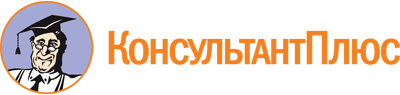 Приказ Минсельхоза России от 24.03.2021 N 156
"Об утверждении Ветеринарных правил осуществления профилактических, диагностических, ограничительных и иных мероприятий, установления и отмены карантина и иных ограничений, направленных на предотвращение распространения и ликвидацию очагов лейкоза крупного рогатого скота"
(Зарегистрировано в Минюсте России 29.04.2021 N 63300)Документ предоставлен КонсультантПлюс

www.consultant.ru

Дата сохранения: 16.12.2021
 